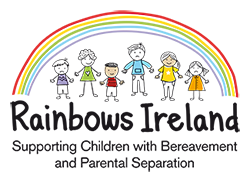 Expression of Interest FormRainbows centre name:	St. Kevin’s Family Resource CentreChild’s name:	________________________________________________________________Age & date of birth:	________________________________________________________________Class level from Sept 2021:	________________________________________________________________Loss type: (please circle as appropriate)                         Bereavement                         Parental SeparationParent/Guardian name:	________________________________________________________________Parent/Guardian mobile number: 	___________________________________________________________Parent/Guardian email address:   	___________________________________________________________Have you attended a Rainbows programme before:             Yes			No  		If yes, when and where:	________________________________________________________________The Rainbows Coordinator can be contacted on 01-4627149.For official use only:Date received in officeDate of follow up callAttending Parent Information meeting (circle as appropriate)YesNoOther notes/comments